08/08/2017 RM 02856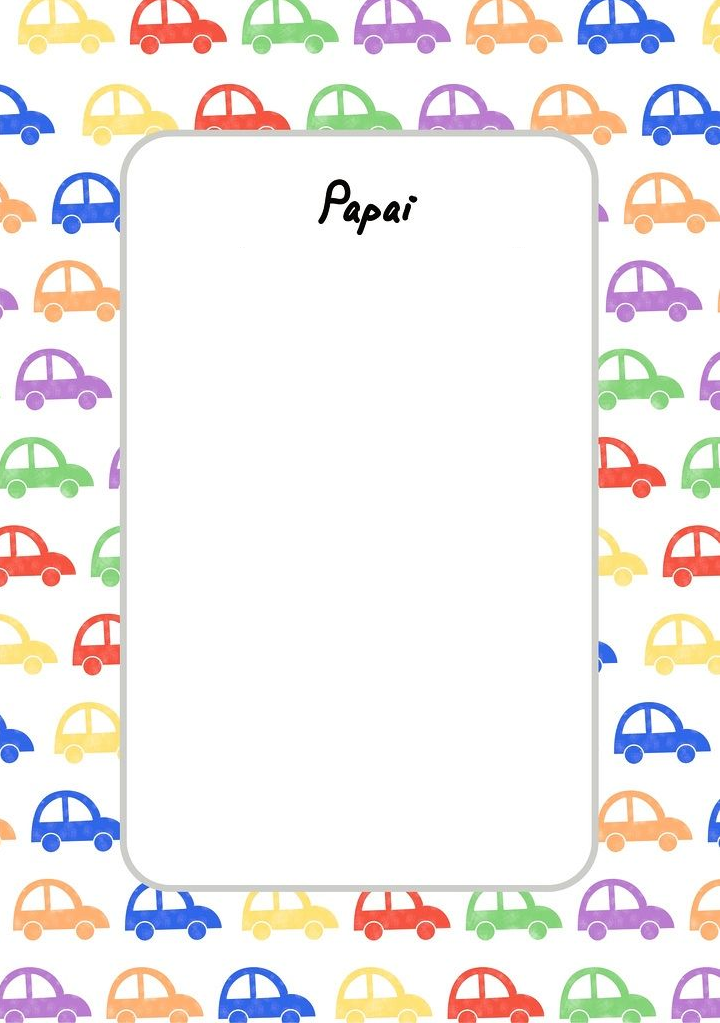 